05/06 RM03447MS – Excel 2007ATIVIDADE – PÁGINA: 331) Encontre os navios na planilha e ganhe a Batalha Naval.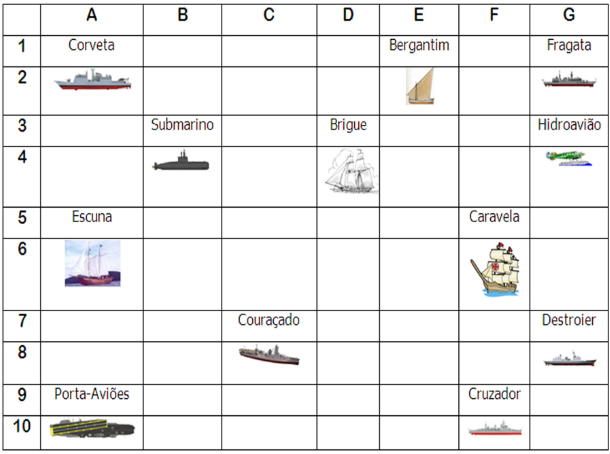 Escreva as células das imagens dos navios:Bergantim:  e2                  Brigue: d4                    Caravela: f6Couraçado: c8                 Cruzador:  f10              Corveta: a2 Destroier: g8                    Escuna: a6                    Fragata: g2 Submarino: b4                 Porta Aviões:a10           Hidroavião:g4 MS – Excel 2007ATIVIDADE – PÁGINA: 342) Faça as seguintes operações matemáticas na planilha do Excel: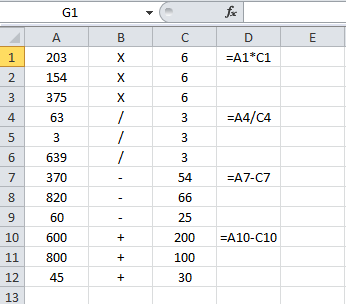 203 X 6 =  1218                      154 x 6 =924           375 X 6 =2250 63 : 3 = 21                            3 : 3 = 1                639 : 3 = 213370 - 54 =  316                      820 – 66 = 754            60 - 25 =35600 + 200 =   800                   800 + 100 =900         45 + 30 = 75